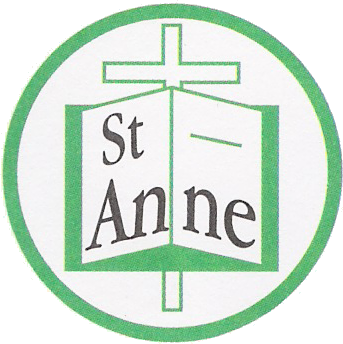 St Anne’s (Stanley) C of E Primary SchoolAccessibility PlanContextSt Anne’s (Stanley) C of  E Primary School is committed to providing an accessible environment which values and includes all pupils, staff, parents and visitors regardless of their education, physical, sensory, social, spiritual, emotional and cultural needs thus ensuring equality of education and opportunity for all pupils, staff, parents and carers receiving services from the school, regardless of race, gender, disability, faith or religion or socio-economic background. We aim to   develop a culture of awareness, inclusion and diversity in which all of those connected to the school feel proud of their identity and are able to participate fully in school life.This Accessibility Policy and Plan are drawn up in compliance with current legislation and requirements as specified in Section 10, relating to disability, of the Equality Act 2010.  The plan is created in response to the recommendations made in our school’s last access audit which took place on 6th May, 2020.AimsSt Anne Stanley CE Primary School has adopted this accessibility plan in line with the school’s Special Educational Needs and Disability policy with the aim of ensuring that our school is socially and academically inclusive; that all pupils have access to a full curriculum, and that all pupils are appropriately challenged. St. Anne Stanley School plans, over time, to ensure the accessibility of provision for all pupils, staff and visitors to the school. The Accessibility Plan will cover a three year period and be updated annually. The Accessibility Plan will contain relevant actions to: Physical EnvironmentImprove access to the physical environment of the school, adding specialist facilities as necessary. This covers reasonable adjustments to the physical environment of the school and physical aids to access education. CurriculumIncrease access to the curriculum for pupils with a disability, expanding and making reasonable adjustments to the curriculum as necessary to ensure that pupils with a disability are as, equally, prepared for life as are the able-bodied pupils. This covers teaching and learning and the wider curriculum of the school such as participation in after-school clubs, leisure and cultural activities or school visits. It also covers the provision of specialist aids and equipment, which may assist these pupils in accessing the curriculum. Written InformationImprove and make reasonable adjustments to the delivery of written information to pupils, staff, parents and visitors with disabilities. Examples might include hand-outs, timetables, textbooks and information about the school and school events. The information should be made available in various preferred formats within a reasonable time frame. The Action Plan for physical accessibility relates to the Access Audit of the School, which is undertaken regularly. It may not be feasible to undertake some of the works during the life of this Accessibility Plan and therefore some items will roll forward into subsequent plans. The audit will need to be revisited prior to the end of each first three-year plan period in order to inform the development of the new Plan for the following period. As curriculum policies and Terms of Reference are reviewed, a section relating to access will be added to that on Equality and Diversity. The Plan will be monitored by the Governors.ObjectivesWe are committed to providing an environment that enables full access and values all pupils, staff, parents and visitors regardless of the education, physical, sensory, social, spiritual, emotional and cultural needs.  We are committed to taking positive action in the spirit of the Equality Act 2010 with regard to disability and to developing a culture of inclusion, support and cultural awareness within the school.Our Accessibility Plan shows how access can be improved for disabled pupils, staff and visitors to the school in a given time frame and anticipating the need to make reasonable adjustments to accommodate their needs where practicable.SENDOur Special Educational Needs and Disability policy outlines the school’s provision for supporting pupils with special educational needs and disabilities (SEND), and the school’s publication of equality information and objectives (Equality Policy and Action Plan 2020-2023), explains how we ensure equal opportunities for all our pupils; increased access to the curriculum; physical access to the school and access to information particular to students with SEND. This accessibility plan provides an outline of how the school will manage this part of the SEND provision. Our SEND policy, SEND Information Report, Local Offer and Equality Policy and Action Plan can all be accessed on the school website:http://st-anne-stanley-school.co.ukThe attached action plan tables are based on our current assessment of accessibility for pupils with SEND. It sets out priorities across the school in a number of areas and the relevant timescales for action to increase accessibility for pupils with SEND. ResponsibilitiesThe governors and senior leaders are responsible for determining the content of the policy.  The headteacher is responsible for the implementation of the policy.Monitoring and ReviewThis accessibility plan, its progress and outcomes will be evaluated annually to monitor the plan’s effectiveness and ensure that it covers all areas of accessibility needed in the school. This policy will be reviewed every three years.Signed byMrs. M. Winder				SEND Governor		Date: 18.12.20Mrs. J. Simons			                 Head teacher		Date: 18.12.20Mrs. E. Stokes				SENCO 			Date: 18.12.20